اختبـــار الفصل الثاني في مــادة التــاريخ والجــغـرافــيـاالعدد الترتيبي للسؤالالأسئــلـــةالتنقيطأولاالتــاريخالسؤال الأول(2.5 نقاط)ـ إليك عائلة طارق :الجد: ولد سنة 1945ـ طارق : ولد سنة 1998 ـ الأب: ولد سنة 1967 ـ الأم : ولدت سنة 1975.  الجدة: ولدت سنة 1949  ـ    ـ رتب أفراد هذه العائلة على الخط الزمني التالي:1-..................   2-..................  3-.................. 4-..................   5-..................   .................      .................        .................         .................           ................. السؤال الثاني(2 نقطة)أكمل الفراغـات:                  (زمن وقوعها ـ اليسار ـ الأحداث  ـ اليميـن )ـ السلم الزمني عبارة عن خط نسجل عليه............................................................................. ونرتبها من .............................................................إلى............................................................. حسب .............................................................................السؤال الثالث(0.5 نقطة)ـ يتم ترتيب أفراد العائلة على سلم زمني ترتيبا متسلسلا، من أصغرهم سنا إلى أكبرهم سنـاً.هل هذا صحيح؟ ...............................................................................ثانياالجغـــرفــيـــاالسؤال الأول(3.5 نقاط)ـ أكمل الفراغات بما يناسب: ـ الجهات الأربعـة هي: ..................................................................................................................................................................................................................................................................................................................................................................................................................ـ نستعمل ............................................لتحديد جهتي ..............................................................و............................................................. .ـ أما الجهتـان اللتان تحددان بحـركــة الشمس هما: ...................................................................................... و...............................................................................السؤال الثاني(1.5 نقاط)ـ تختلف المناظر في الطريق من مكان لآخــر . اذكر ثلاثــة منهـــا؟.................................................................................................................................................................................................................................................................................................................................................................................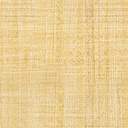 